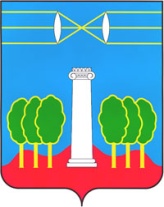 АДМИНИСТРАЦИЯГОРОДСКОГО ОКРУГА КРАСНОГОРСКМОСКОВСКОЙ ОБЛАСТИРАСПОРЯЖЕНИЕот 11.03.2021 № 133Об утверждении перечня организаций, образующих инфраструктуру поддержки субъектов малого и среднего предпринимательства и физических лиц, применяющих специальный налоговый режим, на территории городского округа Красногорск Московской области	В соответствии с Федеральным законом от 24.07.2007 № 209-ФЗ«О развитии малого и среднего предпринимательства в Российской Федерации», в рамках реализации подпрограммы III «Развитие малого и среднего предпринимательства» муниципальной программы городского округа Красногорск «Предпринимательство» на 2020-2024 годы:1. Утвердить перечень организаций, образующих инфраструктуру поддержки субъектов малого и среднего предпринимательства и физических лиц, применяющих специальный налоговый режим, на территории городского округа Красногорск Московской области, согласно прилагаемого списка (приложение).2. Отделу развития малого и среднего бизнеса обеспечить публикацию настоящего распоряжения в газете «Красногорские вести» и на официальном сайте администрации городского округа Красногорск в сети «Интернет».3. Контроль за исполнением настоящего распоряжения возложить на заместителя главы администрации по земельно-имущественным отношениям и инвестициям М.Н. Шувалова. Глава городского округа Красногорск 				     Э.А. ХаймурзинаПриложение краспоряжению городскогоокруга Красногорскот 11.03.2021 № 133  Перечень организаций, образующих инфраструктуру поддержки субъектов малого и среднего предпринимательства и физических лиц, применяющих специальный налоговый режим, на территории городского округа Красногорск.Союз " Красногорская торгово-промышленная палата".
Президент Союза КТПП– Капустин Сергей Викторович, sk004@yandex.ru, info@krascci.ru8(495)562-47-19, 8(495)561-82-15.Некоммерческое партнерство «Ассоциация малого бизнеса Красногорского района» (НП «АМБКР»).
Председатель НП «АМБКР» – Орлов Денис Владимирович,
8(498)568-06-06,  amb@krasnogorsk.info, info@ambkr.ru
Исполнительный директор – Борисов Вениамин Владимирович, 8(498)568-06-06  
Секретарь – Лукина Людмила Владимировна, 8(498)568-06-06, lukina.lyudmila@mail.ru.ОАО «Технопарк «Нахабино».
Генеральный директор – Щетинин Дмитрий Владимирович, 8(495)556-00-90
Секретарь – 8(495)566-00-90,  info@tp-nakhabino.ru, tp-nak.07@yandex.ruКрасногорский союз субъектов малого и среднего предпринимательства (КССМСП).
Председатель – Жук Александр Павлович, 8(495)561-87-46, 8(903)781-64-95, kpsolid@mail.ru, zhuk.kcc@yandex.ruБизнес – инкубатор «Бригантина» г.п. Красногорск.
Директор управляющей компании ООО «Эйрена» – Степанович Нина Михайловна,  
8(498)505-61-81, 8(495)544-90-87, 8(916)796-72-56, nstepanovich@buch-uchet.ru.Красногорская ассоциация руководителей детских досуговых организаций (КАРДДО).
Председатель правления – Смирнова Елизавета Владимировна,  8(498)720-27-97, 8(903)555-26-25. Красногорский союз парикмахеров и косметологов (КСПК)
Председатель – Кузнецова Виктория Викторовна, 8(926)852-35-72, vikkihartt@yandex.ru.      8.  Автономная некоммерческая организация «Центр социальных инициатив и развития предпринимательства».          Директор – Полозова Ирина Леонидовна, 8(916)345-08-56, polozova_irina@mail.ruГлава городского округа Красногорск                                            Э.А. ХаймурзинаВерно									 Старший инспектор общего отделауправления делами						           	 Ю.Г. НикифороваИсполнитель            	                                                              С.А. СтаржинскаяРазослано: в дело – 2, Голубев, Шарварко, газета «Красногорские вести».ЛИСТ СОГЛАСОВАНИЯДатаСуть возражений, замечаний, предложенийФ.И.О., должностьЛичная подписьИванова С.Н.Начальник отдела
развития малого и среднего
бизнесаАнанкина Ю.А.Заместитель начальника управления по инвестициям, промышленности и развитию малого и среднего бизнесаШувалов М.НЗаместитель главы администрации по земельно-имущественным отношениям и инвестициямПравовое управление